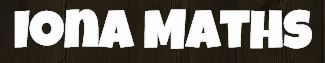 YEAR 10 MATHEMATICS2014 END OF YEAR EXAMAlgebraAnswer ALL questions in the spaces provided in this booklet.           Show ALL working.==========================================================================SKILLS QUESTIONSThe NCEA assessment for this topic is an examination, so no extra “NCEA Style” section is included.QUESTION ONEThe first two sets of scales are balanced.  The third set of scales needs objects added to the right-hand side.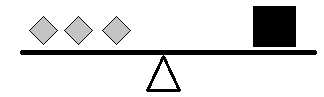 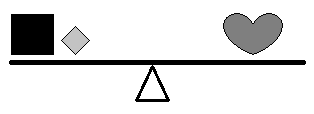 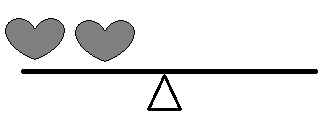 In the boxes below, give two different examples of what could be placed on the right hand side of the third set of scales to balance them.  Do not repeat the left-hand side.Option 1Option 2QUESTION TWOWhat number is missing in these equations?14 + 8 = 31 – 36 + 32 =           + 5QUESTION THREEHere are some algebraic equations.  Solve each one to find the value of n.  Show all your working.15 + n = 32______________________________________________________________________________4n + 3 = 47______________________________________________________________________________6n – 2 = 19______________________________________________________________________________4(n + 1) = 48_____________________________________________________________________________________________________________________5n + 3 = 2n + 15____________________________________________________________________________________________________________________________________________________________QUESTION FOURFor the problems in the next column, find the solution by writing and solving an algebraic equation.  Show all of your working.Jill, Phil and Bill all read books at silent reading time.  Jill gets 36 pages read.  Bill reads twice as many pages as Phil.  The three students read 117 pages altogether.  How many pages did Phil read?____________________________________________________________________________________________________________________________________________________________A rectangle is 2 cm longer than it is wide.  Its perimeter is 32 cm.  What are the dimensions of the rectangle?____________________________________________________________________________________________________________________________________________________________Two towns are 52 km apart.  Buses travelling between the two towns leave at the same time but travel in opposite directions.  The bus from town A is travelling 80 km/h and the bus from town B is travelling 70 km/h.  How long after they leave will they pass each other?  (Reminder: there are 60 minutes in an hour!)_____________________________________________________________________________________________________________________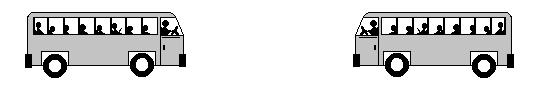 QUESTION FIVEIn rugby, a team’s score (S) is given by:S = 5T + 2C + 3G Where T = the number of tries, C = the number of conversions after tries and G = the number of other successful conversions (drop goals and penalties.)In a game, a team scored 4 tries, converted two of them and also got points from 2 penalty kicks.  Calculate their score._____________________________________________________________________________________________________________________Another team scored 22 points.  They only had one successful penalty kick and no drop goals.  If two of their tries were converted, calculate how many tries they scored altogether.______________________________________________________________________________Write a formula using S, C, T, G to show how the number of tries (T) can be calculated from the other variables._____________________________________________________________________________________________________________________QUESTION SIXSimplify the following expressions:p + p + p = ___________e x e x e x e x e = ___________5 x 4n = ___________6y – 4r + 3y + r = ___________________5b x 4a x 3b = ___________QUESTION SEVENExpand (and simplify where appropriate)4(p + q)_______________________________________n(3n + 6)_______________________________________ 4y( 8 – y)_______________________________________5(n + 3) + 2(n + 4)______________________________________________________________________________(n + 5)(n + 3)______________________________________________________________________________Factorise these expressions6f – f2_______________________________________10y – 15_______________________________________ 14g2 – 21g3_______________________________________ x2 + 8x + 12______________________________________________________________________________QUESTION EIGHTA room needs new skirting board applied.  It will be applied to all walls except for a floor to ceiling window-wall.  The diagram below gives the room’s dimensions (in metres).  Some measurements have been left unstated.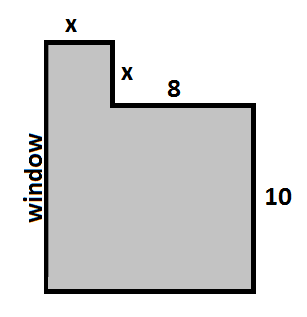 Give the length of the window wall in terms of x._______________________________________Write an expression for the total length of skirting board to be used. ______________________________________________________________________________If the total skirting board is 44 m, calculate the size of the walls marked x.______________________________________________________________________________QUESTION NINE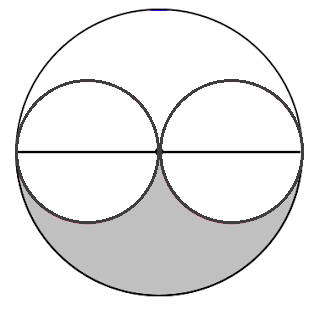 The formula for area of a circle is A= π r2In this diagram, let the big circle have a radius of p.  The smaller circles have a radius of ½ p.Write an expression for the shaded area in the diagram.______________________________________________________________________________If possible, simplify your expression from (a)_____________________________________________________________________________________________________________________If the shaded area is actually 56 cm2, calculate the radius of the large circle.__________________________________________________________________________________________________________________________________________________________________________________________________________________________________________NAME:TEACHER:For Assessor’s use onlyCurriculum Level